 Krajské riaditeľstvo Policajného zboru v Banskej Bystrici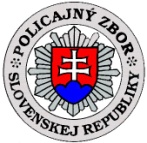 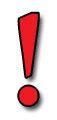 920 dopravných nehôd25 usmrtených osôb101 osôb ťažko zranených a 431 osôb ľahko zranených(usmrtených: 16 vodičov a spolujazdcov, 8 chodcov, 1 cyklista)Uvedené údaje sú za obdobie od 1. januára do 25. septembra 2016 za Banskobystrický kraj. Alarmujúce čísla, za ktorými sa ukrývajú skutočné ľudské tragédie, ale aj nezodpovedné a riskantné správanie sa na cestách. Dennodenne vodiči motorových vozidiel porušujú pravidlá cestnej premávky, predovšetkým rýchlou a bezohľadnou jazdou, jazdou pod vplyvom alkoholu, riskantným predchádzaním a preceňovaním vlastných schopností, čím ohrozujú nielen seba, ale aj ostatných účastníkov cestnej premávky. Chodci zase podceňujú používanie reflexných prvkov a veľakrát vstupujú na vozovku bez toho aby sa presvedčili, či môžu cez ňu bezpečne prejsť. Z tohto dôvodu:  vyzývame  CHODCOV:  Používajte reflexné prvky na odeve za zníženej viditeľnosti v obci ako aj mimo obce!Vstupujte na vozovku na miestach na to určených s prihliadnutím na vzdialenosť a rýchlosť prichádzajúcich vozidiel!vyzývame  vodičov motorových vozidiel:Dodržiavajte maximálnu povolenú rýchlosť a prispôsobte jazdu svojim schopnostiam, stavu a povahe vozovky!Nikdy pred jazdou alebo počas jazdy nepožívajte alkoholické nápoje, ani iné návykové látky!Neriskujte zbytočne pri predchádzaní na nebezpečných a neprehľadných miestach!Používajte bezpečnostné pásy!  Za volantom netelefonujte! Nepreceňujte svoje schopnosti, zvlášť ak Vám chýba dostatočná prax! Predvídajte! Zvlášť ak sa na ceste pohybujú chodci a cyklisti. Dodržiavajte medzi vozidlami bezpečnú vzdialenosť, obzvlášť v jesennom a zimnom období, kedy môže byť vozovka už zradná (napadané lístie, námraza, sneh na ceste)!